About how Far?Vehicle emissionsOrder the Modes of TransportPut the modes of transport in order from lowest emission to highest.Record Your Plan for Marty to Walk the Map RouteHow many steps will Marty need for each measured part of the map?Describe any bugs or challenges you encountered.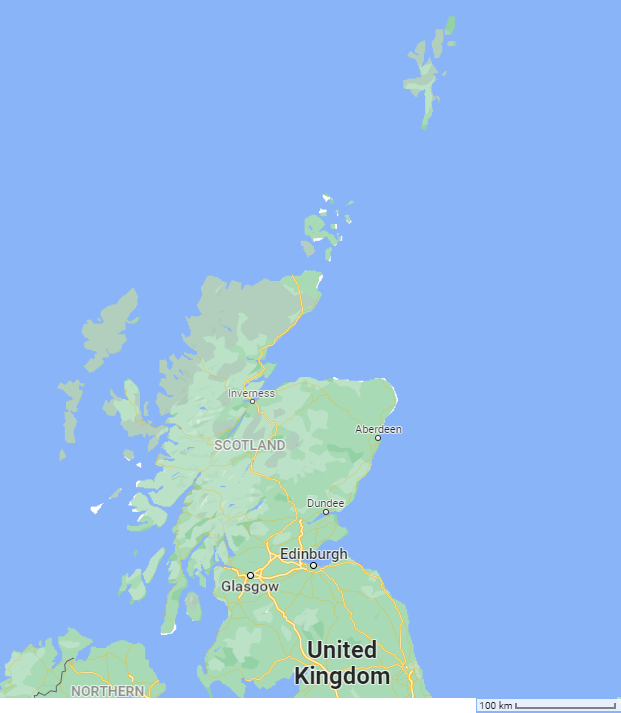 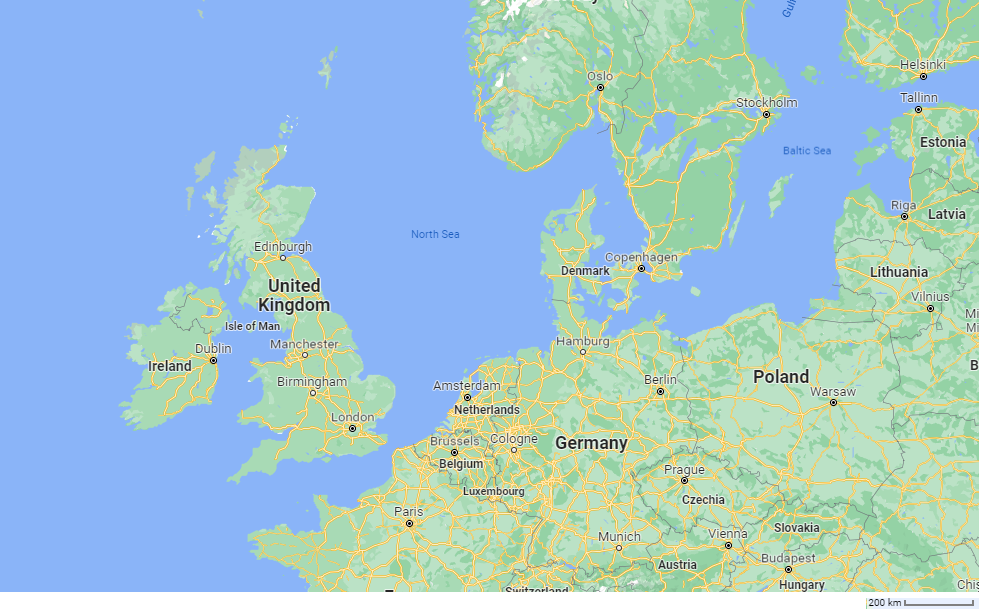 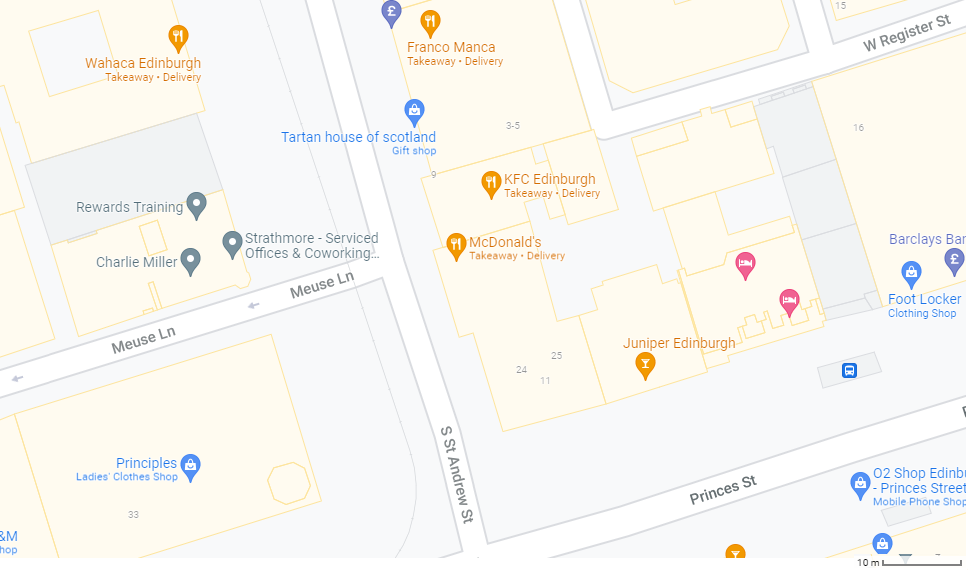 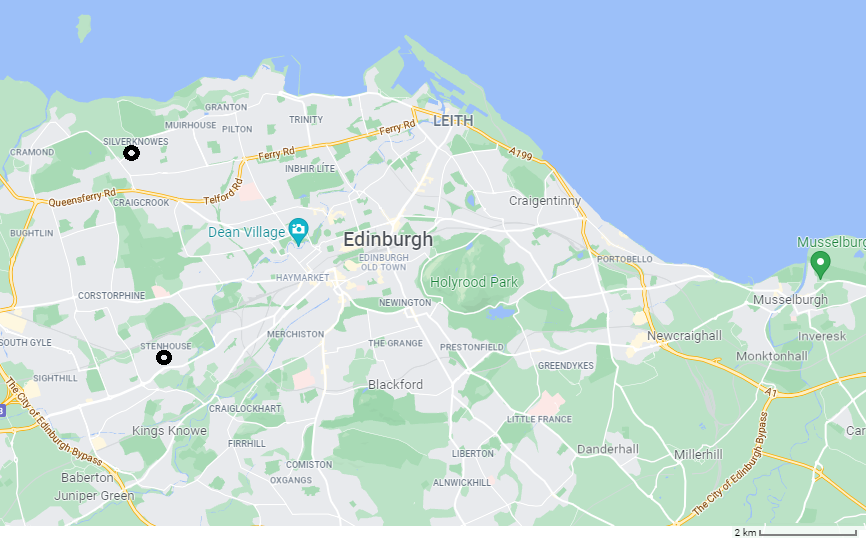 